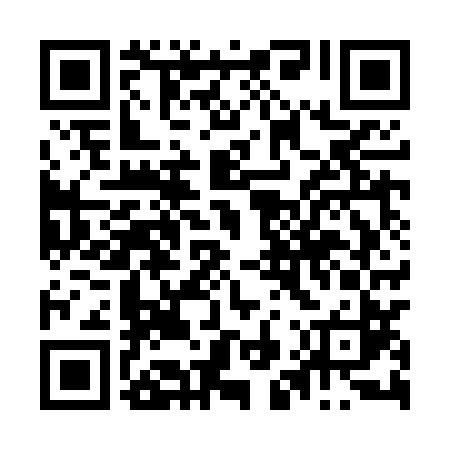 Prayer times for Laczki Kucharskie, PolandWed 1 May 2024 - Fri 31 May 2024High Latitude Method: Angle Based RulePrayer Calculation Method: Muslim World LeagueAsar Calculation Method: HanafiPrayer times provided by https://www.salahtimes.comDateDayFajrSunriseDhuhrAsrMaghribIsha1Wed2:505:0912:315:367:5310:032Thu2:465:0812:315:377:5510:063Fri2:435:0612:315:387:5610:094Sat2:405:0412:315:397:5810:115Sun2:375:0312:305:407:5910:146Mon2:345:0112:305:418:0110:177Tue2:314:5912:305:428:0210:208Wed2:274:5812:305:438:0410:239Thu2:244:5612:305:448:0510:2610Fri2:214:5512:305:458:0710:2911Sat2:174:5312:305:458:0810:3212Sun2:154:5212:305:468:0910:3513Mon2:144:5012:305:478:1110:3814Tue2:144:4912:305:488:1210:3915Wed2:134:4712:305:498:1410:3916Thu2:134:4612:305:508:1510:4017Fri2:124:4512:305:508:1610:4018Sat2:124:4312:305:518:1810:4119Sun2:114:4212:305:528:1910:4220Mon2:114:4112:305:538:2110:4221Tue2:104:4012:305:548:2210:4322Wed2:104:3912:315:548:2310:4323Thu2:104:3712:315:558:2410:4424Fri2:094:3612:315:568:2610:4525Sat2:094:3512:315:578:2710:4526Sun2:084:3412:315:578:2810:4627Mon2:084:3312:315:588:2910:4628Tue2:084:3212:315:598:3010:4729Wed2:084:3212:315:598:3110:4730Thu2:074:3112:316:008:3210:4831Fri2:074:3012:326:018:3410:49